花崗國中【資安事件通報程序】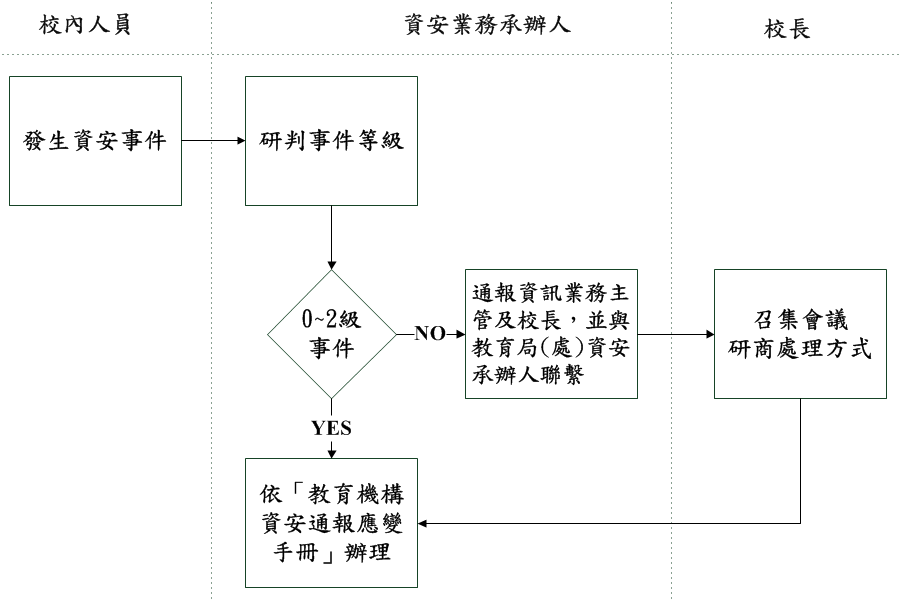 通報網站：教育機構資安通報平台 https://info.cert.tanet.edu.tw/prog/index.php人員姓名聯絡電話資安業務承辦人劉厚德03-8323924 #209資安業務主管許瓊櫻03-8323924 #210校長李恩銘03-8323924 #300教育處資安承辦人陳毓倫03-8462860 #509臺灣學術網路危機處理中心(TACERT)教育機構資安通報處理小組07-525-0211